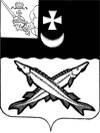 БЕЛОЗЕРСКИЙ  МУНИЦИПАЛЬНЫЙ   РАЙОН  ВОЛОГОДСКОЙ ОБЛАСТИП О С Т А Н О В Л Е Н И ЕГЛАВЫ БЕЛОЗЕРСКОГО МУНИЦИПАЛЬНОГО РАЙОНАОт 31.03.2022 № 35Об уменьшении размера арендной платы по договорам аренды недвижимого имущества, находящегося в собственности Белозерского муниципального района      В целях исполнения подпункта «ж» пункта 1 Указа Президента Российской Федерации от 16 марта 2022 года №121 «О мерах по обеспечению социально-экономической стабильности и защиты населения в Российской Федерации», на основании Постановления Правительства Вологодской области от 17.03.2022 № 318 «Об уменьшении размера арендной платы по договорам аренды недвижимого имущества, находящегося в собственности Вологодской области» с последующими дополнениями и изменениями, в целях оказания имущественной поддержки 	ПОСТАНОВЛЯЮ:        1. Предоставить арендаторам – организациям, индивидуальным предпринимателям, самозанятым гражданам (в том числе субъектам малого и среднего предпринимательства) (далее – Арендаторы) на основании их обращений уменьшение арендной платы по действующим на дату вступления в силу настоящего постановления договорам аренды недвижимого имущества (далее – договоры), за исключением земельных участков и жилых помещений: договорам аренды зданий, сооружений, нежилых помещений, находящихся в собственности района и составляющих казну Белозерского муниципального района;договорам аренды зданий, сооружений, нежилых помещений, находящихся в собственности района и закрепленных за муниципальными организациями района на праве хозяйственного ведения или оперативного управления.2. Уменьшение размера арендной платы осуществляется сроком на 6 месяцев в размере 50% соответствующего ежемесячного платежа, в период с 17 марта.3. Поручить заключение дополнительных соглашений к договорам в течение 7 рабочих дней со дня поступления соответствующего обращения Арендатора: Управлению имущественных отношений Белозерского муниципального района в отношении договоров, в которых арендодателем выступает Управление имущественных отношений Белозерского муниципального района;Муниципальным предприятиям и учреждениям в отношении договоров, заключенных указанными организациями в отношении закрепленного за ними на праве хозяйственного ведения и оперативного управления недвижимого имущества, находящегося в собственности района (с представлением копий заключенных дополнительных соглашений к договорам в Управление имущественных отношений в двухнедельный срок с даты заключения).4. Установить, что обращения об уменьшении арендной платы, предусмотренные  настоящим постановлением, направляются Арендаторами лично, посредством электронной почты либо посредством почтовой связи по форме согласно приложению к настоящему постановлению. 5. Управлению имущественных отношений уведомить Арендаторов о возможности заключения дополнительного соглашения об уменьшении размера арендной платы путем размещения информации на своих официальных сайтах в информационно-телекоммуникационной сети «Интернет» не позднее 3 рабочих дней со дня опубликования настоящего постановления.6. Настоящее Постановление вступает в силу со дня его официального опубликования в районной газете «Белозерье» и подлежит размещению на официальном сайте Белозерского муниципального района в информационно-телекоммуникационной сети «Интернет»Глава района:                                                                             Е.В. Шашкин                                                                           Приложение к постановлению                                                          Главы Белозерского                                                                                муниципального района                                                                               от 31.03.2022  №  35Форма ЗАЯВЛЕНИЕоб  уменьшении размера арендной платыЗаявитель: _________________     ________________________________________                      (подпись)                              (расшифровка подписи)                           М.П. (для юридического лица (при наличии))Представитель заявителя:__________________________________________________________________                             (Ф.И.О. представителя заявителя, контактный телефон)______________            ________________________________________________                     (подпись)                                                  (расшифровка)дата __________ № __________Начальнику Управления имущественных отношений Белозерского муниципального района ___________________________________________                             (Ф.И.О. руководителя)от ________________________________________ ___________________________________________ (полное наименование юридического лица в соответствии с учредительными документами;Ф.И.О. индивидуального предпринимателя)                                                                              ___________________________________________ (адрес места нахождения, регистрации)___________________________________________ (ИНН, ОГРН)___________________________________________ (контактный телефон, адрес электронной почты (при наличии))Прошу уменьшить размер арендной платы по договору аренды недвижимого имущества, находящегося в собственности Белозерского муниципального района,(номер, дата договора) в размере 50% соответствующего ежемесячного платежа сроком на 6 месяцев с  17 марта 2022 года.